RESUME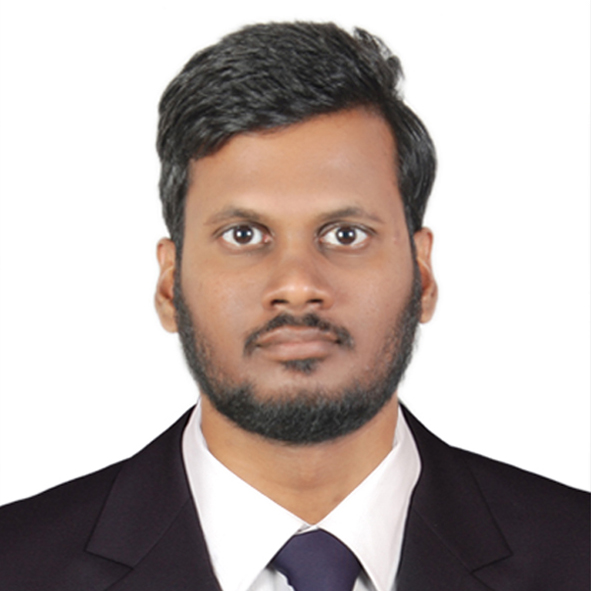 AKASH			Sr. SAP Technical Consultant	 	E-mail: akash-396216@2freemail.com 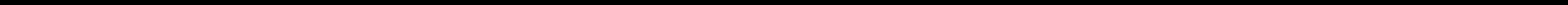 Professional Summary: 5.6 years of experience in Implementation and support Projects as a Sr. SAP Technical Consultant for SD & MM depts.Since 3 years working from client location Worked extensively on developing Classical, Interactive and ALV ReportsGood experience on Data Dictionary ComponentsGood experience on Forms using Scripts & SmartformsGood experience on conversion program using BDC for Data migrationGood experience on Interfaces using BAPI's &ALE/IDoc’sGood experience on Enhancements using Exits and BAdI’sGood experience in designing UI using Module Pool ProgrammingGood experience on ALV reports & data migration program using OABAPGood experience in debugging, performance analysis & error analysisExcellent interpersonal and communication skills, technically competent and result-oriented with strong problem solving skillsQuick learner, able to grasp new ideas, concepts and methodsAbility to work independently as well as a in a group with minimal supervision and also perform wellAbility to offer solutions and think out of box and Appetite for knowledgeFlexibility to deliver integrated solutions to tight time-framesEducational Qualifications:B.Tech ( Mechanical Engg ) from JNTU in 2013 with 73.8%Intermediate ( M.P.C ) from B.I.E in 2009 with 88.5%SSC from B.S.E in 2007 with 86.5%Work Experience:Currently Working as Sr. SAP Technical Consultant, since Feb 2014 - till date. Project 2:Client                  :	DIVIS LABORATORIES LTDRole                     :  	 Sr. Technical Consultant Departments     :	SD, MM & FiDuration             :  	Since Sept'2016 Environment     :    	SAP ECC 6.0 with EhP6 Client Description:Divi’s  has been established for more than 29 years in Hyderabad, India with two manufacturing units and is among the top pharmaceuticals companies in India. Divi’s is recognized as a ‘Reliable Supplier of generic APIs (Active pharmaceuticals ingredients)’ and a trustworthy ‘Custom Manufacturer’ to Big Pharma and also is among the top API manufactures in the world.Divi’s is the leading manufacturer of APIs(Active pharmaceuticals ingredients), Intermediates and Registered starting materials offering high quality products with the highest level of compliance and integrity to over 95 countries.11,000 highly trained professionals across departments and 350 scientists at Divi’s work together to bring world class products to customers.  Advanced manufacturing facilities both in Hyderabad and Vizag have been inspected multiple times by USFDA, EU GMP (UK, Slovenia, German, Irish authorities), HEALTH CANADA, TGA, ANVISA , COFEPRIS, PMDA and MFDS health authoritiesResponsibilities:Preparing technical specifications from functional specificationsAnalysis and development of objects as per client requirementsFollow procedures as defined by customer standardsReview the code of designed objects as per client standards & Unit testingAnalysis of defects that comes on day-to-day basis in Quality Centre and providing support to solve it according to the priorityKey Deliverables:Enhanced CV01N to provide additional subscreen with characteristics fields using BADI_LAYERDeveloped an ALV Report to displayed the Custom tables information 1 below the other in custom container using OABAPDeveloped an ALV Report to sales order information using docking container on right using OABAPDeveloped a BDC application to upload vendor information using Interface concept through session methodProvided an extra screen to the PO department at header & item level with vendor additional info & tax information by providing subscreens using ExitsDeveloped a Custom BAPI's to fetch the various customer departments information &  developed a Block ALV report to display selected dept infoDeveloped a RFC's to transfer data of 1 clients to other clientsTransferred master data of vendor & customer dept using IDoc's Transferred custom tables data using custom IDoc's by creating segment to custom outbound program to ALV report to reprocess & dispatch IDoc'sDeveloped a function module in inbound process to dispatch data in relevant custom tablesDeveloped a Conversion program to upload Central-Sales-Finance Customer info using BDC table control through session methodDeveloped a Conversion program to upload Vendor info using BDC using call transaction method with error handling & generating error record fileDeveloped an module pool application to get the Sales Info, Delivery Info and Invoice Info based on the Sold-To-Party in the Table Control of Tabstrips on multiple tabs and download the information on Presentation serverDeveloped an module pool application to integrate all the application related to SD department on a single screen to navigate to the corresponding application in the form of Push ButtonsDeveloped applications to Create, Change and Displayed the custom table informationwith many featuresDesigned a Smartform layout to get the Invoice & Proforma Invoice copy with Subtotals & grand total based on given payer using Smartform EventsDesigned a Form layout to displayed the purchase order in Tabular format Designed a Form layout to get the print of various types of labels for a given materialDesigned a Script Label to get Material Batch info based on Material Number and the Quantity of LabelsDesigned an SAP Script Label to print Product info and Price TagsModified a Script to provide two new fields without making any changes to the Driver program with the help of a Subroutine Pool ProgramDeveloped a Classical report to displayed the Sales Header Information & Item information with various custom GUI buttons in menu bar & application toolbarDeveloped an interactive report to displayed material information in the basic list other sub department on secondary listDeveloped an ALV report to displayed Customer information with row coloring by prioritizing order value Developed an Hierarchical ALV report to displayed accounting document header & segment information of finance deptDeveloped a Tree ALV report to displayed Sold-to-party, sales header & sales item information at multiple sub nodesCreated Custom tables,  Domain  & data element   Created Projection View & DB views for standard tables to develop report applicationCreated Elementary & Collective Search help and attached it to custom database table fields as per RequirementCreated Table Maintenance Generators for a Custom Table to capture the Record creation date and the Creator Name by using the Event '05-Creating a New Entry'Created TMG for a custom table to provide a custom GUI button to perform certain process on user action on that buttonProject 1:Client                :   	Synopsys India Pvt Ltd.Role                  : 	ABAP Consultant for SD & MM DepartmentsDuration          : 	Feb 2014 - Aug 2016Environment  : 	SAP R/3 ECC 6.0 EhP3.Client Description: Synopsys, Inc. is the world leader in electronic design automation (EDA), supplying the global electronics market with the software, intellectual property (IP) and services used in semiconductor design and manufacturing. Synopsys’ comprehensive, integrated portfolio of implementation, verification, IP, manufacturing and field-programmable gate array (FPGA) solutions helps address the key challenges designers and manufacturers face today, such as power and yield management, software-to-silicon verification and time-to-results.Responsibilities:Developing & Modifying an object according to Functional Specification documentPreparing Unit Test Plan (UTP) and recording Unit Test Results (UTR)Performance tuning using tools and optimization techniquesKey deliverables:Creation of Custom tables, Data Element, Domain.For the custom tables provided Check table & foreign key relationship.Worked with Indexes, append structure & include structures in both standard & custom tables.Provided an Include Structure twice in the same Table with same fields.Developed a report to show the delivery orders and item details in the output by formatting.Developed a report to display subtotal in text in ALV grid all material rates by using material number, sales organization and distribution channel and condition type.Developed an Interactive report to provide a single application for end user to check all other application through custom t-codes.Developed an ALV report to display sales history of Indian region with customer GUI buttons that has header, footer & logo.Developed a TREE ALV report to display Sales Order Header and Item data based upon the Customer number.Designed a module pool screens to using Tab Strips, Table control & Sub Screen to create, change & display Import information of all the products reaching in India with validation & F4 help for screen fields.Modified Module Pool Report to add 2 extra fields to Existing Table Control at a specified position.Modified module pool application to provide the f4 help for some of the fields by using POV event.Modify the standard sales order layout as per client requirement.Display Terms and conditions in the last page of the output for multiple driver programs.Developed Invoice layout by using Smart form which prints Invoice Number, Payer (Name and address), material, Quantity, Rate, Net value with respective grand totals.Created Text-Module for Header and Footer and attached them to multiple Smart Forms.Designed and developed warnings, status, caution Labels Through Smart Forms.Developed a BDC program to upload the material master data from legacy system to SAP R/3 system using Call transaction through MM01.Developed a BDC program to upload the customer details by using session method through XD01.Personal Details:	Name:			Akash	                         DOB:			12th October, !991             Marital Status:		Single             Languages Known:	English, Hindi, TeluguI hereby declare that all the information furnished above is true to the best of  my knowledge and belief.Date:Place:       									(AKASH)	